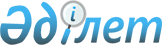 О внесении изменений и дополнения в решение от 21 декабря 2012 года № 9-2
"О районном бюджете на 2013-2015 годы"
					
			Утративший силу
			
			
		
					Решение Тарбагатайского районного маслихата Восточно-Казахстанской области от 25 февраля 2013 года N 10-2. Зарегистрировано Департаментом юстиции Восточно-Казахстанской области 05 марта 2013 года N 2895. Утратило силу (письмо аппарата Тарбагатайского районного маслихата от 08 января 2014 года № 3)      Сноска. Утратило силу (письмо аппарата Тарбагатайского районного маслихата от 08.01.2014 № 3).      Примечание РЦПИ.

      В тексте документа сохранена пунктуация и орфография оригинала.

      В соответствии с подпунктом 5) пункта 2 статьи 106, статьей 109 Бюджетного кодекса Республики Казахстан от 4 декабря 2008 года, подпунктом 1) пункта 1 статьи 6 Закона Республики Казахстан от 23 января 2001 года «О местном государственном управлении и самоуправлении в Республике Казахстан», решением Восточно-Казахстанского областного маслихата от 12 февраля 2013 года № 10/112-V «О внесении изменений в решение от 7 декабря 2012 года № 8/99-V «Об областном бюджете на 2013-2015 годы» (зарегистрировано в Реестре государственной регистрации нормативных правовых актов за номером 2887) Тарбагатайский районный маслихат РЕШИЛ:



      1. Внести в решение Тарбагатайского районного маслихата «О районном бюджете на 2013-2015 годы» от 21 декабря 2012 года № 9-2 (зарегистрировано в Реестре государственной регистрации нормативных правовых актов 3 января 2013 года за № 2798, опубликовано в газете «Тарбагатай» от 24 января 2013 года № 8-9 и от 28 января 2013 года № 10-11) следующие изменения и дополнение:



      пункт 1 изложить в следующей редакции:

      «1. Утвердить районный бюджет на 2013-2015 годы согласно приложениям 1, 2 и 3 соответственно, в том числе на 2013 год в следующих объемах:

      1) доходы – 5 835 378,0 тысяч тенге, в том числе:

      налоговые поступления – 531 781,0 тысяч тенге;

      неналоговые поступления – 1 680,0 тысяч тенге;

      поступления от продажи основного капитала – 1 936,0 тысяч тенге;

      поступления трансфертов – 5 299 981,0 тысяч тенге;

      2) затраты – 5 855 846,4 тысяч тенге;

      3) чистое бюджетное кредитование – 22 430,0 тысяч тенге;

      бюджетные кредиты – 25 965,0 тысяч тенге;

      погашение бюджетных кредитов – 3 535,0 тысяч тенге;

      4) сальдо по операциям с финансовыми активами – 13 351,0 тысяч тенге, в том числе:

      приобретение финансовых активов – 13 351,0 тысяч тенге;

      5) дефицит (профицит) бюджета – -22 430,0 тысяч тенге;

      6) финансирование дефицита (использование профицита) бюджета – 22 430,0 тысяч тенге;

      поступление займов – 25 965,0 тысяч тенге;

      погашение займов – 3 535,0 тысяч тенге;

      используемые остатки бюджетных средств – 33 819,4 тысяч тенге.»;



      в пункте 11:

      абзац первый изложить в следующей редакции:

      «11. Учесть, что в районном бюджете на 2013 год предусмотрены целевые трансферты из областного бюджета в сумме – 503 129,0 тысяч тенге;»;

      пункт 11 дополнить абзацами следующего содержания:

      «на приобретение административного здания в коммунальную собственность в селе Аксуат – 50 178,0 тысяч тенге;

      на проведение мероприятий по благоустройству – 12 000,0 тысяч тенге.»;



      пункт 13 изложить в следующей редакции:

      «Учесть, что в районном бюджете на 2013 год предусмотрены целевые трансферты из республиканского бюджета в сумме – 1 452 065,0 тысяч тенге.».



      2. Приложения 1, 4, 6, 7, 8, 9 к указанному решению изложить в новой редакции согласно приложениям 1, 2, 3, 4, 5, 6 к настоящему решению.



      3. Настоящее решение вводится в действие с 1 января 2013 года.      Председатель сессии,

      Секретарь Тарбагатайского

      районного маслихата                        М. Магжаев

Приложение 1

к решению Тарбагатайского

районного маслихата

от 25 февраля 2013 года № 10-2Приложение 1

к решению Тарбагатайского

районного маслихата

от 21 декабря 2012 года № 9-2 Бюджет Тарбагатайского района на 2013 год

Приложение 2

к решению Тарбагатайского

районного маслихата

от 25 февраля 2013 года № 10-2Приложение 4

к решению Тарбагатайского

районного маслихата

от 21 декабря 2012 года № 9-2 Перечень бюджетных программ аппаратов акима поселка, аула

(села), аульного (сельского) округа на 2013 год

Приложение 3

к решению Тарбагатайского

районного маслихата

от 25 февраля 2013 года № 10-2Приложение 6

к решению Тарбагатайского

районного маслихата

от 21 декабря 2012 года № 9-2 Перечень бюджетных программ развития, выделенных из бюджета на

развитие и направленных на реализацию бюджетных инвестиционных

проектов (программ) Тарбагатайского района районного бюджета на

2013 год

Приложение 4

к решению Тарбагатайского

районного маслихата

от 25 февраля 2013 года № 10-2Приложение 7

к решению Тарбагатайского

районного маслихата

от 21 декабря 2012 года № 9-2 Целевые трансферты из областного бюджета

Приложение 5

к решению Тарбагатайского

районного маслихата

от 25 февраля 2013 года № 10-2Приложение 8

к решению Тарбагатайского

районного маслихата

от 21 декабря 2012 года № 9-2 Целевые трансферты из республиканского бюджета

Приложение 6

к решению Тарбагатайского

районного маслихата

от 25 февраля 2013 года № 10-2Приложение 9

к решению Тарбагатайского

районного маслихата

от 21 декабря 2012 года № 9-2 Использование свободного остатка бюджетных средств
					© 2012. РГП на ПХВ «Институт законодательства и правовой информации Республики Казахстан» Министерства юстиции Республики Казахстан
				КатегорияКатегорияКатегорияКатегорияСумма (тысяч тенге)КлассКлассКлассСумма (тысяч тенге)ПодклассПодклассСумма (тысяч тенге)Наименование доходовСумма (тысяч тенге)I. ДОХОДЫ5835378,01НАЛОГОВЫЕ ПОСТУПЛЕНИЯ531781,01Подоходный налог246646,02Индивидуальный подоходный налог246646,03Социальный налог202024,01Социальный налог202024,04Налоги на собственность71564,01Налоги на имущество29506,03Земельный налог5986,04Налог на транспортные средства32780,05Единый земельный налог3292,05Внутренние налоги на товары, работы и услуги7144,02Акцизы2213,03Поступления за использование природных и других ресурсов387,04Сборы за ведение предпринимательской и профессиональной деятельности4276,05Налог на игорный бизнес268,08Обязательные платежи, взимаемые за совершение юридически значимых действий и (или) выдачу документов уполномоченными на то государственными органами или должностными лицами4403,01Государственная пошлина4403,02НЕНАЛОГОВЫЕ ПОСТУПЛЕНИЯ1680,01Доходы от государственной собственности1680,05Доходы от аренды имущества, находящегося в государственной собственности1676,07Вознаграждения по кредитам, выданным из государственного бюджета4,03ПОСТУПЛЕНИЯ ОТ ПРОДАЖИ ОСНОВНОГО КАПИТАЛА1936,03Продажа земли и нематериальных активов1936,01Продажа земли1936,04ПОСТУПЛЕНИЯ ТРАНСФЕРТОВ5299981,02Трансферты из вышестоящих органов государственного управления5299981,02Трансферты из областного бюджета5299981,0Функциональная группаФункциональная группаФункциональная группаФункциональная группаФункциональная группаСумма

(тыс тенге)Функциональная подгруппаФункциональная подгруппаФункциональная подгруппаФункциональная подгруппаСумма

(тыс тенге)Администратор программАдминистратор программАдминистратор программСумма

(тыс тенге)ПрограммаПрограммаСумма

(тыс тенге)Наименование расходовСумма

(тыс тенге)II. ЗАТРАТЫ5855846,401Государственные услуги общего характера526073,01Представительные, исполнительные и другие органы, выполняющие общие функции государственного управления361762,0112Аппарат маслихата района (города областного значения)18320,0001Услуги по обеспечению деятельности маслихата района (города областного значения)18320,0122Аппарат акима района (города областного значения)96582,0001Услуги по обеспечению деятельности акима района (города областного значения)84369,0002Создание информационных систем6368,0003Капитальные расходы государственного органа 5845,0123Аппарат акима района в городе, города районного значения, поселка, аула (села), аульного (сельского) округа246860,0001Услуги по обеспечению деятельности акима района в городе, города районного значения, поселка, аула (села), аульного (сельского) округа246860,02Финансовая деятельность146770,0452Отдел финансов района (города областного значения)146770,0001Услуги по реализации государственной политики в области исполнения бюджета района (города областного значения) и управления коммунальной собственностью района (города областного значения)19102,0002Создание информационных систем640,0003Проведение оценки имущества в целях налогообложения650,0018Капитальные расходы государственного органа66200,0028Приобретение имущества в коммунальную собственность60178,05Планирование и статистическая деятельность17541,0453Отдел экономики и бюджетного планирования района (города областного значения)17541,0001Услуги по реализации государственной политики в области формирования и развития экономической политики, системы государственного планирования и управления района (города областного значения)17241,0004Капитальные расходы государственного органа300,002Оборона18935,01Военные нужды9958,0122Аппарат акима района (города областного значения)9958,0005Мероприятия в рамках исполнения всеобщей воинской обязанности9958,02Организация работы по чрезвычайным ситуациям8977,0122Аппарат акима района (города областного значения)8977,0006Предупреждение и ликвидация чрезвычайных ситуаций масштаба района (города областного значения)3600,0007Мероприятия по профилактике и тушению степных пожаров районного (городского) масштаба, а также пожаров в населенных пунктах, в которых не созданы органы государственной противопожарной службы5377,003Общественный порядок, безопасность, правовая, судебная, уголовно-исполнительная деятельность187,09Прочие услуги в области общественного порядка и безопасности187,0458Отдел жилищно-коммунального хозяйства, пассажирского транспорта и автомобильных дорог района (города областного значения)187,0021Обеспечение безопасности дорожного движения в населенных пунктах187,004Образование3137283,01Дошкольное воспитание и обучение257143,0464Отдел образования района (города областного значения)257143,0009Обеспечение деятельности организаций дошкольного воспитания и обучения93533,0040Реализация государственного образовательного заказа в дошкольных организациях образования163610,02Начальное, основное среднее и общее среднее образование2452024,0123Аппарат акима района в городе, города районного значения, поселка, аула (села), аульного (сельского) округа450,0005Организация бесплатного подвоза учащихся до школы и обратно в аульной (сельской) местности450,0464Отдел образования района (города областного значения)2451574,0003Общеобразовательное обучение2369993,0006Дополнительное образование для детей81581,09Прочие услуги в области образования428116,0464Отдел образования района (города областного значения)132254,0001Услуги по реализации государственной политики на местном уровне в области образования12485,0002Создание информационных систем1500,0005Приобретение и доставка учебников, учебно-методических комплексов для государственных учреждений образования района (города областного значения)13500,0007Проведение школьных олимпиад, внешкольных мероприятий и конкурсов районного (городского) масштаба80,0015Ежемесячные выплаты денежных средств опекунам (попечителям) на содержание ребенка-сироты (детей-сирот), и ребенка (детей), оставшегося без попечения родителей14534,0020Обеспечение оборудованием, программным обеспечением детей-инвалидов, обучающихся на дому2500,0067Капитальные расходы подведомственных государственных учреждений и организаций84993,0068Обеспечение повышения компьютерной грамотности населения2662,0467Отдел строительства района (города областного значения)295862,0037Строительство и реконструкция объектов образования295862,006Социальная помощь и социальное обеспечение389593,02Социальная помощь355007,0451Отдел занятости и социальных программ района (города областного значения)355007,0002Программа занятости29237,0004Оказание социальной помощи на приобретение топлива специалистам здравоохранения, образования, социального обеспечения, культуры, спорта и ветеринарии в сельской местности в соответствии с законодательством Республики Казахстан18375,0005Государственная адресная социальная помощь20249,0006Оказание жилищной помощи3805,0007Социальная помощь отдельным категориям нуждающихся граждан по решениям местных представительных органов79221,0010Материальное обеспечение детей-инвалидов, воспитывающихся и обучающихся на дому6544,0014Оказание социальной помощи нуждающимся гражданам на дому55427,0015Территориальные центры социального обслуживания пенсионеров и инвалидов8502,0016Государственные пособия на детей до 18 лет130632,0017Обеспечение нуждающихся инвалидов обязательными гигиеническими средствами и предоставление услуг специалистами жестового языка, индивидуальными помощниками в соответствии с индивидуальной программой реабилитации инвалида1959,0023Обеспечение деятельности центров занятости1056,09Прочие услуги в области социальной помощи и социального обеспечения34586,0451Отдел занятости и социальных программ района (города областного значения)34586,0001Услуги по реализации государственной политики на местном уровне в области обеспечения занятости и реализации социальных программ для населения30544,0011Оплата услуг по зачислению, выплате и доставке пособий и других социальных выплат3542,0012Создание информационных систем500,007Жилищно-коммунальное хозяйство1170673,31Жилищное хозяйство22000,0458Отдел жилищно-коммунального хозяйства, пассажирского транспорта и автомобильных дорог района (города областного значения)22000,0004Обеспечение жильем отдельных категорий граждан12000,0005Снос аварийного и ветхого жилья10000,0467Отдел строительства района (города областного значения)0,0003Проектирование, строительство и (или) приобретение жилья коммунального жилищного фонда 0,0074Развитие и обустройство недостающей инженерно-коммуникационной инфраструктуры в рамках второго направления Программы занятости 20200,02Коммунальное хозяйство1059128,0458Отдел жилищно-коммунального хозяйства, пассажирского транспорта и автомобильных дорог района (города областного значения)17513,0012Функционирование системы водоснабжения и водоотведения17513,0467Отдел строительства района (города областного значения)1041615,0006Развитие системы водоснабжения и водоотведения1015415,0058Развитие системы водоснабжения и водоотведения в сельских населенных пунктах26200,03Благоустройство населенных пунктов89545,3123Аппарат акима района в городе, города районного значения, поселка, аула (села), аульного (сельского) округа38574,0008Освещение улиц населенных пунктов8200,0009Обеспечение санитарии населенных пунктов23100,0011Благоустройство и озеленение населенных пунктов7274,0458Отдел жилищно-коммунального хозяйства, пассажирского транспорта и автомобильных дорог района (города областного значения)47971,3018Благоустройство и озеленение населенных пунктов47971,3467Отдел строительства района (города областного значения)3000,0007Развитие благоустройства городов и населенных пунктов3000,008Культура, спорт, туризм и информационное пространство228255,01Деятельность в области культуры89126,0123Аппарат акима района в городе, города районного значения, поселка, аула (села), аульного (сельского) округа1600,0006Поддержка культурно-досуговой работы на местном уровне1600,0455Отдел культуры и развития языков района (города областного значения)87526,0003Поддержка культурно-досуговой работы87526,02Спорт55624,0465Отдел физической культуры и спорта района (города областного значения)55624,0005Развитие массового спорта и национальных видов спорта37169,0006Проведение спортивных соревнований на районном (города областного значения) уровне3555,0007Подготовка и участие членов сборных команд района (города областного значения) по различным видам спорта на областных спортивных соревнованиях14900,03Информационное пространство41036,0455Отдел культуры и развития языков района (города областного значения)31036,0006Функционирование районных (городских) библиотек30643,0007Развитие государственного языка и других языков народа Казахстана393,0456Отдел внутренней политики района (города областного значения)10000,0002Услуги по проведению государственной информационной политики через газеты и журналы 10000,09Прочие услуги по организации культуры, спорта, туризма и информационного пространства42469,0455Отдел культуры и развития языков района (города областного значения)7000,0001Услуги по реализации государственной политики на местном уровне в области развития языков и культуры7000,0456Отдел внутренней политики района (города областного значения)22058,0001Услуги по реализации государственной политики на местном уровне в области информации, укрепления государственности и формирования социального оптимизма граждан15958,0003Реализация мероприятий в сфере молодежной политики6100,0465Отдел физической культуры и спорта района (города областного значения)13411,0001Услуги по реализации государственной политики на местном уровне в сфере физической культуры и спорта11911,0002Создание информационных систем1500,010Сельское, водное, лесное, рыбное хозяйство, особо охраняемые природные территории, охрана окружающей среды и животного мира, земельные отношения247523,01Сельское хозяйство40405,0453Отдел экономики и бюджетного планирования района (города областного значения)4673,0099Реализация мер по оказанию социальной поддержки специалистов4673,0474Отдел сельского хозяйства и ветеринарии района (города областного значения)35732,0001Услуги по реализации государственной политики на местном уровне в сфере сельского хозяйства и ветеринарии 15292,0002Создание информационных систем640,0005Обеспечение функционирования скотомогильников (биотермических ям)18000,0007Организация отлова и уничтожения бродячих собак и кошек1800,06Земельные отношения11838,0463Отдел земельных отношений района (города областного значения)11838,0001Услуги по реализации государственной политики в области регулирования земельных отношений на территории района (города областного значения)8786,0003Земельно-хозяйственное устройство населенных пунктов2412,0005Создание информационных систем640,09Прочие услуги в области сельского, водного, лесного, рыбного хозяйства, охраны окружающей среды и земельных отношений195280,0474Отдел сельского хозяйства и ветеринарии района (города областного значения)195280,0013Проведение противоэпизоотических мероприятий195280,011Промышленность, архитектурная, градостроительная и строительная деятельность26236,02Архитектурная, градостроительная и строительная деятельность26236,0467Отдел строительства района (города областного значения)11242,0001Услуги по реализации государственной политики на местном уровне в области строительства10452,0014Создание информационных систем640,0017Капитальные расходы государственного органа 150,0468Отдел архитектуры и градостроительства района (города областного значения)14 994,0001Услуги по реализации государственной политики в области архитектуры и градостроительства на местном уровне7 494,0002Создание информационных систем500,0003Разработка схем градостроительного развития территории района и генеральных планов населенных пунктов7000,012Транспорт и коммуникация28958,01Автомобильный транспорт28000,0458Отдел жилищно-коммунального хозяйства, пассажирского транспорта и автомобильных дорог района (города областного значения)28000,0023Обеспечение функционирования автомобильных дорог28000,09Прочие услуги в сфере транспорта и коммуникаций958,0458Отдел жилищно-коммунального хозяйства, пассажирского транспорта и автомобильных дорог района (города областного значения)958,0024Организация внутрипоселковых (внутригородских), пригородных и внутрирайонных общественных пассажирских перевозок958,013Прочие61449,03Поддержка предпринимательской деятельности и защита конкуренции9986,0469Отдел предпринимательства района (города областного значения)9986,0001Услуги по реализации государственной политики на местном уровне в области развития предпринимательства и промышленности 9006,0002Создание информационных систем640,0003Поддержка предпринимательской деятельности340,09Прочие51463,0452Отдел финансов района (города областного значения)7100,0012Резерв местного исполнительного органа района (города областного значения)7100,0458Отдел жилищно-коммунального хозяйства, пассажирского транспорта и автомобильных дорог района (города областного значения)44363,0001Услуги по реализации государственной политики на местном уровне в области жилищно-коммунального хозяйства, пассажирского транспорта и автомобильных дорог 11786,0040Реализация мер по содействию экономическому развитию регионов в рамках Программы «Развитие регионов»32577,014Обслуживание долга4,01Обслуживание долга4,0452Отдел финансов района (города областного значения)4,0013Обслуживание долга местных исполнительных органов по выплате вознаграждений и иных платежей по займам из областного бюджета4,015Трансферты20677,11Трансферты20677,1452Отдел финансов района (города областного значения)20677,1006Возврат неиспользованных (недоиспользованных) целевых трансфертов18842,1024Целевые текущие трансферты в вышестоящие бюджеты в связи с передачей функций государственных органов из нижестоящего уровня государственного управления в вышестоящий1835,0IІІ. Чистое бюджетное кредитование22430,0Бюджетные кредиты25965,010Сельское, водное, лесное, рыбное хозяйство, особо охраняемые природные территории, охрана окружающей среды и животного мира, земельные отношения25965,01Сельское хозяйство25965,0453Отдел экономики и бюджетного планирования района (города областного значения)25965,0006Бюджетные кредиты для реализации мер социальной поддержки специалистов25965,05Погашение бюджетных кредитов3535,001Погашение бюджетных кредитов3535,0001Погашение бюджетных кредитов, выданных из государственного бюджета3535,0ІV. Сальдо по операциям с финансовыми активами13351,0Приобретение финансовых активов13351,013Прочие13351,09Прочие13351,0458Отдел жилищно-коммунального хозяйства, пассажирского транспорта и автомобильных дорог района (города областного значения)13351,0065Формирование или увеличение уставного капитала юридических лиц13351,0V. Дефицит (профицит) бюджета-22430,0VI. Финансирование дефицита (использование профицита) бюджета22430,07Поступления займов25965,001Внутренние государственные займы25965,02Договоры займа25965,016Погашение займов3535,01Погашение займов3535,0452Отдел финансов района (города областного значения)3535,0008Погашение долга местного исполнительного органа перед вышестоящим бюджетом3535,08Используемые остатки бюджетных средств33819,401Остатки бюджетных средств33819,401Свободные остатки бюджетных средств33819,4Функциональная группаФункциональная группаФункциональная группаФункциональная группаФункциональная группаСумма

(тыс тенге)Функциональная подгруппаФункциональная подгруппаФункциональная подгруппаФункциональная подгруппаСумма

(тыс тенге)Администратор программАдминистратор программАдминистратор программСумма

(тыс тенге)ПрограммаПрограммаСумма

(тыс тенге)Наименование расходовСумма

(тыс тенге)II. ЗАТРАТЫ287484,001Государственные услуги общего характера246860,01Представительные, исполнительные и другие органы, выполняющие общие функции государственного управления246860,0123Аппарат акима района в городе, города районного значения, поселка, аула (села), аульного (сельского) округа246860,0001Услуги по обеспечению деятельности акима района в городе, города районного значения, поселка, аула (села), аульного (сельского) округа246860,0в том числе:Аппарат акима Аксуатского сельского округа19967,0Аппарат акима Акжарского сельского округа24537,0Аппарат акима Тугылского сельского округа 23224,0Аппарат акима Екпинского сельского округа15129,0Аппарат акима Ыргызбайского сельского округа 13345,0Аппарат акима Жанаауылского сельского округа13267,0Аппарат акима Жетиаральского сельского округа12709,0Аппарат акима Кабанбайского сельского округа12529,0Аппарат акима Карасуского сельского округа12073,0Аппарат акима Киндиктинского сельского округа10068,0Аппарат акима Кокжиринского сельского округа12691,0Аппарат акима Кумкольского сельского округа14390,0Аппарат акима Куйганского сельского округа12215,0Аппарат акима Кызыл кесикского сельского округа12309,0Аппарат акима Сатпаевского сельского округа11278,0Аппарат акима Ойшиликского сельского округа10863,0Аппарат акима Маныракского сельского округа16266,004Образование450,02Начальное, основное среднее и общее среднее образование450,0123Аппарат акима района в городе, города районного значения, поселка, аула (села), аульного (сельского) округа450,0005Организация бесплатного подвоза учащихся до школы и обратно в аульной (сельской) местности450,0Аппарат акима Сатпаевского сельского округа450,007Жилищно-коммунальное хозяйство38574,03Благоустройство населенных пунктов38574,0123Аппарат акима района в городе, города районного значения, поселка, аула (села), аульного (сельского) округа38574,0008Освещение улиц населенных пунктов8200,0в том числе:Аппарат акима Аксуатского сельского округа5000,0Аппарат акима Акжарского сельского округа350,0Сатпаевского сельского округа2500,0Аппарат акима Екпинского сельского округа350,0009Обеспечение санитарии населенных пунктов23100,0в том числе:Аппарат акима Аксуатского сельского округа500,0Аппарат акима Акжарского сельского округа500,0Аппарат акима Тугылского сельского округа 20000,0Аппарат акима Екпинского сельского округа150,0Аппарат акима Ыргызбайского сельского округа 150,0Аппарат акима Жанаауылского сельского округа150,0Аппарат акима Жетиаральского сельского округа150,0Аппарат акима Кабанбайского сельского округа150,0Аппарат акима Карасуского сельского округа150,0Аппарат акима Киндиктинского сельского округа150,0Аппарат акима Кокжиринского сельского округа150,0Аппарат акима Кумкольского сельского округа150,0Аппарат акима Куйганского сельского округа150,0Аппарат акима Кызыл кесикского сельского округа150,0Аппарат акима Сатпаевского сельского округа150,0Аппарат акима Ойшиликского сельского округа150,0Аппарат акима Маныракского сельского округа150,0011Благоустройство и озеленение населенных пунктов7274,0в том числе:Аппарат акима Аксуатского сельского округа5373,0Аппарат акима Акжарского сельского округа1901,008Культура, спорт, туризм и информационное пространство1600,01Деятельность в области культуры1600,0123Аппарат акима района в городе, города районного значения, поселка, аула (села), аульного (сельского) округа1600,0006Поддержка культурно-досуговой работы на местном уровне1600,0в том числе:Аппарат акима Акжарского сельского округа100,0Аппарат акима Тугылского сельского округа 100,0Аппарат акима Екпинского сельского округа100,0Аппарат акима Ыргызбайского сельского округа 100,0Аппарат акима Жанаауылского сельского округа100,0Аппарат акима Жетиаральского сельского округа100,0Аппарат акима Кабанбайского сельского округа100,0Аппарат акима Карасуского сельского округа100,0Аппарат акима Киндиктинского сельского округа100,0Аппарат акима Кокжиринского сельского округа100,0Аппарат акима Кумкольского сельского округа100,0Аппарат акима Куйганского сельского округа100,0Аппарат акима Кызыл кесикского сельского округа100,0Аппарат акима Сатпаевского сельского округа100,0Аппарат акима Ойшиликского сельского округа100,0Аппарат акима Маныракского сельского округа100,0Функциональная группаФункциональная группаФункциональная группаФункциональная группаФункциональная группаСумма (тыс тенге)Функциональная подгруппаФункциональная подгруппаФункциональная подгруппаФункциональная подгруппаСумма (тыс тенге)Администратор программАдминистратор программАдминистратор программСумма (тыс тенге)ПрограммаПрограммаСумма (тыс тенге)Наименование расходовСумма (тыс тенге)Бюджетные программы развития 1340477,0в том числе:04Образование295862,09Прочие услуги в области образования295862,0467Отдел строительства района (города областного значения)295862,0037Строительство и реконструкция объектов образования295862,007Жилищно-коммунальное хозяйство1044615,002Коммунальное хозяйство1041615,0467Отдел строительства района (города областного значения)1041615,0006Развитие системы водоснабжения и водоотведения 1015415,0058Развитие системы водоснабжения и водоотведения в сельских населенных пунктах26200,03Благоустройство населенных пунктов3000,0467Отдел строительства района (города областного значения)3000,0007Развитие благоустройства городов и населенных пунктов3000,0Функциональная группаФункциональная группаФункциональная группаФункциональная группаФункциональная группаСумма (тыс тенге)Функциональная подгруппаФункциональная подгруппаФункциональная подгруппаФункциональная подгруппаСумма (тыс тенге)Администратор программАдминистратор программАдминистратор программСумма (тыс тенге)ПрограммаПрограммаСумма (тыс тенге)Наименование расходовСумма (тыс тенге)Целевые трансферты из областного бюджета503129,0в том числе:01Государственные услуги общего характера50178,02Финансовая деятельность50178,0452Отдел финансов района (города областного значения)50178,0028Приобретение имущества в коммунальную собственность50178,004Образование287557,09Прочие услуги в области образования287557,0464Отдел образования района (города областного значения)5695,0067Капитальные расходы подведомственных государственных учреждений и организаций3033,0068Обеспечение повышения компьютерной грамотности населения2662,0467Отдел строительства района (города областного значения)281862,0037Строительство и реконструкция объектов образования281862,006Социальная помощь и социальное обеспечение72264,002Социальная помощь72264,0451Отдел занятости и социальных программ района (города областного значения)72264,0007Социальная помощь отдельным категориям нуждающихся граждан по решениям местных представительных органов72264,007Жилищно-коммунальное хозяйство93130,02Коммунальное хозяйство81130,0467Отдел строительства района (города областного значения)81130,0006Развитие системы водоснабжения и водоотведения81130,03Благоустройство населенных пунктов12000,0458Отдел жилищно-коммунального хозяйства, пассажирского транспорта и автомобильных дорог района (города областного значения)12000,0018Благоустройство и озеленение населенных пунктов12000,0Функциональная группаФункциональная группаФункциональная группаФункциональная группаФункциональная группаСумма (тыс тенге)Функциональная подгруппаФункциональная подгруппаФункциональная подгруппаФункциональная подгруппаСумма (тыс тенге)Администратор программАдминистратор программАдминистратор программСумма (тыс тенге)ПрограммаПрограммаСумма (тыс тенге)Наименование расходовСумма (тыс тенге)Целевые трансферты из республиканского бюджета1452065,0в том числе:04Образование269820,01Дошкольное воспитание и обучение166157,0464Отдел образования района (города областного значения)166157,0009Обеспечение деятельности организаций дошкольного воспитания и обучения2547,0040Реализация государственного образовательного заказа в дошкольных организациях образования163610,02Начальное, основное среднее и общее среднее образование64067,0464Отдел образования района (города областного значения)64067,0003Общеобразовательное обучение64067,09Прочие услуги в области образования39596,0464Отдел образования района (города областного значения)39596,0015Ежемесячные выплаты денежных средств опекунам (попечителям) на содержание ребенка сироты (детей-сирот), и ребенка (детей), оставшегося без попечения родителей14534,0020Обеспечение оборудованием, программным обеспечением детей-инвалидов, обучающихся на дому2500,0067Капитальные расходы подведомственных государственных учреждений и организаций22562,006Социальная помощь и социальное обеспечение15430,002Социальная помощь15430,0451Отдел занятости и социальных программ района (города областного значения)15430,0014Оказание социальной помощи нуждающимся гражданам на дому9928,0015Территориальные центры социального обслуживания пенсионеров и инвалидов5502,007Жилищно-коммунальное хозяйство934285,002Коммунальное хозяйство934285,0467Отдел строительства района (города областного значения)934285,0006Развитие системы водоснабжения и водоотведения 934285,010Сельское, водное, лесное, рыбное хозяйство, особо охраняемые природные территории, охрана окружающей среды и животного мира, земельные отношения199953,01Сельское хозяйство4673,0453Отдел экономики и бюджетного планирования района (города областного значения)4673,0099Реализация мер по оказанию социальной поддержки специалистов4673,09Прочие услуги в области сельского, водного, лесного, рыбного хозяйства, охраны окружающей среды и земельных отношений195280,0474Отдел сельского хозяйства и ветеринарии района (города областного значения)195280,0013Проведение противоэпизоотических мероприятий195280,013Прочие32577,09Прочие32577,0458Отдел жилищно-коммунального хозяйства, пассажирского транспорта и автомобильных дорог района (города областного значения)32577,0040Реализация мер по содействию экономическому развитию регионов в рамках Программы «Развитие регионов»32577,0IІІ. Чистое бюджетное кредитование25965,0Бюджетные кредиты25965,010Сельское, водное, лесное, рыбное хозяйство, особо охраняемые природные территории, охрана окружающей среды и животного мира, земельные отношения25965,01Сельское хозяйство25965,0453Отдел экономики и бюджетного планирования района (города областного значения)25965,0006Бюджетные кредиты для реализации мер социальной поддержки специалистов25965,0Функциональная группаФункциональная группаФункциональная группаФункциональная группаФункциональная группаСумма (тыс тенге)Функциональная подгруппаФункциональная подгруппаФункциональная подгруппаФункциональная подгруппаСумма (тыс тенге)Администратор программАдминистратор программАдминистратор программСумма (тыс тенге)ПрограммаПрограммаСумма (тыс тенге)Наименование расходовСумма (тыс тенге)II. РАСХОДЫ33819,401Государственные услуги общего характера10000,02Финансовая деятельность10000,0452Отдел финансов района (города областного значения)10000,0028Приобретение имущества в коммунальную собственность10000,004Образование4977,39Прочие услуги в области образования4977,3467Отдел строительства района (города областного значения)4977,3037Строительство и реконструкция объектов образования4977,315Трансферты18842,11Трансферты18842,1452Отдел финансов района (города областного значения)18842,1006Возврат неиспользованных (недоиспользованных) целевых трансфертов18842,1